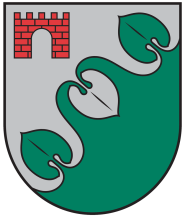 Limbažu novada administrācijaSalacgrīvas apvienības pārvaldeReģ. Nr. 50900030131; Smilšu iela 9, Salacgrīva, Limbažu novads, LV - 4033; E-pasts salacgriva@limbazunovads.lv; tālrunis 64071973Uzaicinājums iesniegt piedāvājumu cenu aptaujaiSalacgrīvas apvienības pārvalde uzaicina iesniegt piedāvājumu cenu aptaujai “Elektromontāžas darbi Salacgrīvas apvienības pārvaldes infrastruktūrā”.Līguma izpildes vietas – Ainaži, Salacgrīva, Svētciems, Tūja, saskaņā ar Tehnisko specifikāciju;Pretendentam, kuram piešķirtas tiesības slēgt līgumu, jāparaksta pasūtītāja sagatavotais līgums un ne vēlāk kā 10 (desmit) dienu laikā no pasūtītāja uzaicinājuma parakstīt līgumu nosūtīšanas dienas un jāiesniedz pasūtītājam parakstīts līgums. Ja norādītajā termiņā iepirkuma uzvarētājs neiesniedz iepriekšminēto dokumentu, tas tiek uzskatīts par atteikumu slēgt līgumu;Piedāvājuma izvēles kritērijs ir pēc cenu aptaujas noteikumiem un tā pielikumiem atbilstošs saimnieciski visizdevīgākais piedāvājums, kuru Pasūtītājs nosaka, ņemot vērā zemāko cenu.Kontaktpersona:  Ziedonis Tomsons, tālr. 29241161.Piedāvājumu cenu aptaujai, kas sastāv no aizpildītām pielikuma veidlapām un būvdarbu tāmes, iesniegt līdz 2022.gada 8.novembrim plkst.17:00.  Piedāvājumi var tikt iesniegti:iesniedzot personīgi Salacgrīvas apvienības pārvaldē Smilšu iela 9, Salacgrīva, Limbažu novads;nosūtot pa pastu vai nogādājot ar kurjeru, adresējot Salacgrīvas apvienības pārvalde Smilšu iela 9, Salacgrīva, Limbažu novads;nosūtot ieskanētu pa e-pastu salacgriva@limbazunovads.lv un pēc tam oriģinālu nosūtot pa pastu;nosūtot elektroniski parakstītu uz e-pastu salacgriva@limbazunovads.lv;nosūtot 3. vai 4. punktā minētajā kārtībā, bet ar elektroniski šifrētu finanšu piedāvājumu (Excel dokumenta* vai ZIP arhīva atvēršanai ar paroli) un nodrošināt piedāvājuma atvēršanas paroles nosūtīšanu 1(vienas) stundas laikā pēc iesniegšanas termiņa beigām.* Excel dokumenta aizsargāšana ar paroli - https://support.microsoft.com/lv-lv/office/excel-faila-aizsarg%C4%81%C5%A1ana-7359d4ae-7213-4ac2-b058-f75e9311b599Pielikumā: 	1. Piedāvājuma veidlapa uz 1 (vienas) lpp .2. Tehniskā specifikācija uz 1 (vienas) lpp .3. Finanšu piedāvājums uz 1 (vienas) lpp.4. Apliecinājums uz 1 (vienas) lpp.Pielikums Nr.1Cenu aptauja iepirkumam“Elektromontāžas darbi Salacgrīvas apvienības pārvaldes infrastruktūrā”PIEDĀVĀJUMA VEIDLAPA___.____.2022. 	Iesniedzam savu sagatavoto piedāvājumu cenu aptaujai “Elektromontāžas darbi Salacgrīvas apvienības pārvaldes infrastruktūrā” un norādām sekojošu informāciju:INFORMĀCIJA PAR PRETENDENTUJa piedāvājumu paraksta pilnvarotā persona, klāt pievienojama pilnvara.Pielikums Nr.2Cenu aptauja iepirkumam“Elektromontāžas darbi Salacgrīvas apvienības pārvaldes infrastruktūrā”Tehniskā specifikācijaPirms piedāvājuma iesniegšanas Pretendentam jāiepazīstas ar darbu apjomiem un esošo situāciju dabā, iepriekš piesakoties Salacgrīvas apvienības pārvaldē pie atbildīgā par projekta realizāciju Ziedonis Tomsons mob.tel. 26552180.Pretendentam savā piedāvājumā jāievērtē visi nepieciešamie izdevumi darbaspēka, materiālu, transporta, kā arī papildus izdevumi – mobilizācija, darbu atļaujas, u.c. izdevumi, bez kā nebūtu iespējama paredzēto būvdarbu pareiza, Pasūtītāja prasībām un spēkā esošiem normatīviem atbilstoša darba izpilde pilnā apjomā.Pretendentam, kopā ar savu piedāvājumu, jāiesniedz būvdarbu tāme, pamatojoties uz veicamajiem darbiem (jāiesniedz arī Excel formātā).Finanšu piedāvājumā jāietver visas izmaksas, kas tieši vai netieši saistītas ar pakalpojuma nodrošināšanu, tajā skaitā visi piemērojamie nodokļi un valsts noteiktie obligātie maksājumi pakalpojuma pilnīgai un kvalitatīvai izpildei.Darbu un materiālu apjomi jāskata saistībā ar apjomos paredzēto. Pretendents ir atbildīgs par kļūdām piedāvājumā, kas radušās nepareizi saprotot vai interpretējot noteiktās prasības.Jāseko, lai darbu veikšanas laikā netiktu radīti bojājumi trešo personu īpašumiem. Radītie bojājumi jānovērš nekavējoties.Pēc remonta darbu veikšanas jāsakārto to  laikā skartā teritorija – jānolīdzina, jāaizvāc būvmateriālu un demontāžas laikā radies piegružojums. Paredzēt būvgružu un atkritumu utilizāciju.Garantijas laiks veiktajiem darbiem saskaņā ar līgumu. Pielikums Nr.3Cenu aptauja iepirkumam“Elektromontāžas darbi Salacgrīvas apvienības pārvaldes infrastruktūrā”FINANŠU PIEDĀVĀJUMA VEIDLAPA___.____.2022. ______________(vieta)Pretendents (pretendenta nosaukums) _____________________________________________iepazinies ar projektēšanas uzdevumu, piedāvā veikt darbus par līguma izpildes laikā nemainīgu cenu:Līgumcenā ir iekļautas visas iespējamās izmaksas, kas saistītas ar darbu izpildi (nodokļi, nodevas, darbinieku alga, nepieciešamo atļauju saņemšana u.c.), tai skaitā iespējamie sadārdzinājumi un visi riski.Pielikumā tiek iesniegta būvdarbu tāme, pamatojoties uz veicamajiem darbiem (jāiesniedz arī Excel formātā).Pretendenta pilnvarotās personas vārds, uzvārds, amats ______________________________Pretendenta pilnvarotās personas paraksts_________________________________________*  Pretendentam jāsagatavo finanšu piedāvājums atbilstoši tehniskajā specifikācijā norādītajiem darbu apjomiem. Pretendenta Finanšu piedāvājumā norādītajā cenā jāiekļauj visas ar iepirkuma nolikuma Tehniskās specifikācijas prasību izpildi saistītās izmaksas, nodokļi, kā arī visas ar to netieši saistītās izmaksas, izmaksas par visiem riskiem, tajā skaitā, iespējamo sadārdzinājumu, izmaksas, kas saistītas ar iekārtas un ar tās darbības nodrošināšanu saistītā aprīkojuma uzstādīšanu, ieregulēšanu, palaišanu un garantijas apkalpošanu. Pretendentam Finanšu piedāvājumā cenas un summas jānorāda eiro bez pievienotās vērtības nodokļa, atsevišķi norādot pievienotās vērtības nodokli un kopējo summu, ieskaitot pievienotās vērtības nodokli. Pretendentam Finanšu piedāvājumā cenu izmaksu pozīcijas jānorāda ar precizitāti divi cipari aiz komata. Pretendents, nosakot līgumcenu, ņem vērā un iekļauj līgumcenā visus iespējamos sadārdzinājumus. Iepirkuma līguma izpildes laikā netiek pieļauta līgumcenas maiņa, pamatojoties uz izmaksu pieaugumu. Vienību izmaksu cenas iepirkumu līguma izpildes laikā netiks mainītas.Pielikums Nr.4
Cenu aptauja iepirkumam“Elektromontāžas darbi Salacgrīvas apvienības pārvaldes infrastruktūrā”Apliecinājums par neatkarīgi izstrādātu piedāvājumuAr šo, sniedzot izsmeļošu un patiesu informāciju, _________________, reģ nr.__________Pretendenta/kandidāta nosaukums, reģ. Nr.(turpmāk – Pretendents) attiecībā uz konkrēto iepirkuma procedūru apliecina, ka1. Pretendents ir iepazinies un piekrīt šī apliecinājuma saturam.2. Pretendents apzinās savu pienākumu šajā apliecinājumā norādīt pilnīgu, izsmeļošu un patiesu informāciju.3. Pretendents ir pilnvarojis katru personu, kuras paraksts atrodas uz iepirkuma piedāvājuma, parakstīt šo apliecinājumu Pretendenta vārdā.4. Pretendents informē, ka (pēc vajadzības, atzīmējiet vienu no turpmāk minētajiem):5. Pretendentam, izņemot gadījumu, kad pretendents šādu saziņu ir paziņojis saskaņā ar šī apliecinājuma 4.2. apakšpunktu, ne ar vienu konkurentu nav bijusi saziņa attiecībā uz:5.1. cenām;5.2. cenas aprēķināšanas metodēm, faktoriem (apstākļiem) vai formulām;5.3. nodomu vai lēmumu piedalīties vai nepiedalīties iepirkumā (iesniegt vai neiesniegt piedāvājumu); vai5.4. tādu piedāvājuma iesniegšanu, kas neatbilst iepirkuma prasībām; 5.5. kvalitāti, apjomu, specifikāciju, izpildes, piegādes vai citiem nosacījumiem, kas risināmi neatkarīgi no konkurentiem, tiem produktiem vai pakalpojumiem, uz ko attiecas šis iepirkums.6. Pretendents nav apzināti, tieši vai netieši atklājis un neatklās piedāvājuma noteikumus nevienam konkurentam pirms oficiālā piedāvājumu atvēršanas datuma un laika vai līguma slēgšanas tiesību piešķiršanas, vai arī tas ir īpaši atklāts saskaņā šī apliecinājuma ar 4.2. apakšpunktu.7. Pretendents apzinās, ka Konkurences likumā noteikta atbildība par aizliegtām vienošanām, paredzot naudas sodu līdz 10% apmēram no pārkāpēja pēdējā finanšu gada neto apgrozījuma, un Publisko iepirkumu likums paredz uz 12 mēnešiem izslēgt pretendentu no dalības iepirkuma procedūrā. Izņēmums ir gadījumi, kad kompetentā konkurences iestāde, konstatējot konkurences tiesību pārkāpumu, ir atbrīvojusi pretendentu, kurš iecietības programmas ietvaros ir sadarbojies ar to, no naudas soda vai naudas sodu samazinājusi.Datums __.___.2022.			                	Pretendenta nosaukumsvai vārds, uzvārdsReģistrācijas Nr.vai personas kodsPretendenta bankas rekvizītiAdreseTālrunisPar līguma izpildi atbildīgās personas vārds, uzvārds, tālr. Nr., e-pasta adresePretendenta pārstāvja vai pilnvarotās personas vārds, uzvārds, amatsPretendents nodrošina vai nenodrošina līguma elektronisku parakstīšanuPretendenta pārstāvja vai pilnvarotās personas pilnvarojuma pamatsNr.p.k.Darba nosaukumsMērvienībaDaudzums1Apgaismojuma balsta maiņa Pļavas ielā Salacgrīvā gab12Apgaismojuma balsta maiņa Valdemāra ielā Ainažos pretī jūrskolas muzejamgab13Apgaismojuma balsta maiņa pie ēkas Jūras ielā 9, Salacgrīvāgab14Atjaunot apgaismojumu Krūmiņu ielā Salacgrīvā pie Sila ielas (nepieciešams veikt caurduri zem ielas seguma)gab15Atjaunot apgaismojumu Jūras ielā starp A1 un Rīgas ielu Salacgrīvā (nepieciešams veikt caurduri zem ielas seguma)gab16Konsoļu nomaiņa dzelzsbetona balstiem Pērnavas ielā Salacgrīvā gab67Konsoļu nomaiņa dzelzsbetona balstiem Gatves ielā Ainažosgab48Konsoļu nomaiņa dzelzsbetona balstiem Barona ielā Ainažosgab109Konsoļu nomaiņa dzelzsbetona balstiem Valdemāra ielā Ainažosgab1510Svētciemā Dārza iela 26 nomainīt teritorijas apgaismojuma gaismekļus uz LED (Vizulo Luscinia 15 W)gab611Valdemāra ielā Ainažos pagarināt apgaismojuma līniju uz Salacgrīvas pusi,  piebūvēt papildus esošajiem (4 balsti)gab412Parka ielā Ainažos nomainīt negadījumā bojātā gaismekļa balstu un pamatnigab113Brīvības ielā Ainažos leņķi regulēt 5.gaismeklim, fiksēt konsoli kas sagriezusies 6.gaismeklim (skaitot no A1 puses)gab114Ielas gaismekļa remonts (nomaiņa) Jūras ielā 29 Tūjā, Liepupes pag. (Vizulo Mini Martin 45W)gab1Nr.p. k.NosaukumsLīgumcena bez PVN,EURElektromontāžas darbi Salacgrīvas apvienības pārvaldes infrastruktūrā Summa kopā EUR, bez PVNPVN 21%KOPĀ EUR (ar PVN)☐4.1. ir iesniedzis piedāvājumu neatkarīgi no konkurentiem un bez konsultācijām, līgumiem vai vienošanām, vai cita veida saziņas ar konkurentiem;☐4.2. tam ir bijušas konsultācijas, līgumi, vienošanās vai cita veida saziņa ar vienu vai vairākiem konkurentiem saistībā ar šo iepirkumu, un tādēļ Pretendents šī apliecinājuma Pielikumā atklāj izsmeļošu un patiesu informāciju par to, ieskaitot konkurentu nosaukumus un šādas saziņas mērķi, raksturu un saturu.Paraksts